              ҠАРАР                                                                                            РЕШЕНИЕСовета сельского поселения Улу-Телякский сельсовет муниципального района  Иглинский  район Республики Башкортостан Об утверждении Положения о материальном стимулированииработников администрации сельского   поселения  Улу-Телякский  сельсовет муниципального района Иглинский район Республики БашкортостанВ  связи  с изменением законодательства  об оплате труда в органах местного самоуправления, в соответствии с Федеральным  законом   от  6 октября 2003 года № 131-ФЗ «Об общих принципах организации местного самоуправления в Российской Федерации», Постановлений Правительства Республики Башкортостан  от 7 апреля 2009 года № 135  «Об утверждении нормативов формирования расходов на оплату труда в органах местного самоуправления в Республике Башкортостан», от 18 апреля 2007 года  № 92 «Об оплате труда работников, занимающих должности и профессии, не отнесенные к государственным должностям, и осуществляющих техническое обеспечение деятельности исполнительных органов государственной власти Республики Башкортостан»,  решения Совета сельского  поселения Улу-Телякский  сельсовет муниципального района Иглинский район Республики Башкортостан   от   16 января 2013 года  № 198 «Об утверждении Положения о денежном содержании лиц, замещающих муниципальные должности, и муниципальных служащих администрации сельского поселения Улу-Телякский сельсовет муниципального района Иглинский район Республики Башкортостан»,                         в  целях упорядочения оплаты труда и повышения ее стимулирующей роли для работников администрации  сельского  поселения  Улу-Телякский  сельсовет муниципального района Иглинский район, Совет  сельского   поселения  Улу-Телякский  сельсовет муниципального района  Иглинский  район Республики  Башкортостан  решил:1.Утвердить прилагаемое Положение о материальном стимулировании работников администрации  сельского  поселения Улу-Телякский  сельсовет муниципального района Иглинский район Республики Башкортостан в новой редакции.	2. Разместить  Положение  о материальном стимулировании работников администрации сельского  поселения Улу-Телякский  сельсовет муниципального района Иглинский район Республики Башкортостан на официальном сайте сельского  поселения Улу-Телякский  сельсовет  муниципального района Иглинский район.3.Управляющему  делами  администрации  сельского  поселения Улу-Телякский  сельсовет ознакомить работников администрации  сельского  поселения  Улу-Телякский  сельсовет муниципального района с настоящим Положением о материальном стимулировании работников администрации сельского  поселения Улу-Телякский  сельсовет муниципального района Иглинский район Республики Башкортостан.4.Решение Совета  сельского  поселения Улу-Телякский  сельсовет муниципального района Иглинский район Республики Башкортостан от 29 апреля 2009 года № 276 «Об утверждении Положения о   материальном  стимулировании  в  администрации   сельского  поселения  Улу-Телякский  сельсовет  муниципального района Иглинский район Республики Башкортостан» считать утратившим силу с момента принятия настоящего  решения.5. Контроль за исполнением настоящего решения возложить на постоянную комиссию по социально-гуманитарным  вопросам (председатель – Лущикова А.В.).Глава сельского поселения:						                В.И.Козлович	14  октября   2013 года№  287                                                                                         УтвержденоРешением Совета  сельского  поселения Улу-Телякский  сельсовет муниципального района Иглинский район Республики Башкортостанот 14.10.2013 года  № 287Положениео материальном стимулировании работников  администрации  сельского  поселения Улу-Телякский  сельсовет муниципального района  Иглинский район Республики Башкортостан  Общие положения1.1.Настоящее Положение о материальном стимулировании  работников администрации сельского  поселения Улу-Телякский  сельсовет муниципального района Иглинский район Республики Башкортостан (далее – Положение) предусматривает порядок и условия материального стимулирования работников администрации сельского  поселения Улу-Телякский  сельсовет муниципального района Иглинский район Республики Башкортостан (далее – Администрация) и муниципальных предприятий, организаций и учреждений (далее – муниципальные организации).  1.2.Премирование, выплата материальной помощи, а также единовременная выплата при предоставлении ежегодного оплачиваемого отпуска (далее - материальное стимулирование) работникам Администрации производятся в целях усиления их материальной заинтересованности в своевременном и эффективном выполнении своих должностных обязанностей и отдельных поручений руководства,  повышения качества работы, поощрения инициативы и творческого отношения к порученному делу, учитывая конкретный вклад работника в работу всего коллектива, а также социальной поддержки работников, в честь юбилейных и праздничных дат. 1.3. Данное Положение распространяется на работников Администрации; муниципальных организаций,    и  призвано способствовать формированию сельского поселения кадрами, отвечающими высоким требованиям, предъявляемым к профессиональным и моральным качествам работника.1.4. Настоящее Положение разработано на основе действующего законодательства Российской Федерации и Республики Башкортостан, Федерального закона от 6 октября 2003 года № 131-ФЗ «Об общих принципах организации местного самоуправления в Российской Федерации», Федерального закона от 2 марта 2007 года № 25-ФЗ «О муниципальной службе в Российской Федерации»,  Трудового кодекса Российской Федерации,  Законов  Республики Башкортостан от 16 июля 2007 года  № 455-з «О муниципальной службе в Республике Башкортостан»,  от 3 июня 2004 года  № 82-з «О порядке исчисления стажа муниципальной службы в Республике Башкортостан», от 28 марта 2006 года № 288-з «О порядке назначения и выплаты пенсии на муниципальной службе в Республике Башкортостан», Постановлений Правительства Республики Башкортостан  от 7 апреля 2009 года № 135  «Об утверждении нормативов формирования расходов на оплату труда в органах местного самоуправления в Республике Башкортостан», от 18 апреля 2007 года № 92 «Об оплате труда работников, занимающих должности и профессии, не отнесенные к государственным должностям, и осуществляющих техническое обеспечение деятельности исполнительных органов государственной власти Республики Башкортостан», от 9 июня 2007 г. № 155 «О стандарте организации оплаты труда работников органов, в которых осуществляется государственная гражданская служба Республики Башкортостан», законодательства о труде и других нормативных правовых документов. 1.5. Изменения и дополнения в Положение могут вноситься  решением  Совета  сельского  поселения Улу-Телякский  сельсовет муниципального  района  Иглинский  район  Республики  Башкортостан.II. Виды материального стимулирования2.1. Настоящее Положение предполагает следующие виды материального стимулирования:2.1.1.Премирование: -по результатам  работы; -за особые показатели -  успешное и качественное выполнение должностных обязанностей и поручений руководства на высоком профессиональном уровне; исполнение служебных заданий особой важности или сложности.             2.1.2.Оказание материальной помощи:-за успешное и качественное выполнение должностных обязанностей и поручений руководства на высоком профессиональном уровне;-за исполнение служебных заданий особой важности или сложности;-за активное участие в социально-экономическом развитии района;-по случаю  государственных, профессиональных  праздников  и   отдельных   дат;-за активное участие  в   массовых спортивных мероприятиях, проводимых на  различных уровнях (корпоративных, районных, республиканских, федеральных);-в  целях оказания социальной поддержки работникам;-в связи с юбилейными датами, регистрацией брака, рождением ребенка, стихийными бедствиями,  несчастными случаями; -на санаторно-курортное лечение и оздоровление работников.2.1.3.Единовременная  выплата  при предоставлении отпуска и материальная помощь  лицам, замещающим муниципальные должности  и  материальная помощь работникам, замещающим  должности и профессии, не отнесенные к муниципальным должностям, и осуществляющим техническое обеспечение деятельности Администрации.2.1.4. Надбавки к должностным окладам (тарифным ставкам):-за особые условия службы муниципальных служащих;-за сложность, напряженность и высокие достижения в труде работникам, осуществляющим техническое обеспечение деятельности Администрации.2.1.5. Доплаты за совмещение профессий (должностей), расширение зон обслуживания, увеличение объема работ и исполнение обязанностей временно отсутствующих работников.III. Условия и порядок материального стимулирования работников3.1. Условия и порядок  премирования Премирование по результатам работы3.1.1. Согласно  нормативам  формирования  расходов на оплату труда                в органах местного самоуправления в Республике Башкортостан, утвержденным Постановлением Правительства  Республики  Башкортостан от 07.04.2009 г.           № 135 и Положения об оплате труда работников, занимающих должности и профессии, не отнесенные к государственным должностям, и осуществляющих техническое обеспечение деятельности исполнительных органов государственной власти, утвержденного Постановлением Правительства Республики Башкортостан от 18.04.2007 г. № 92  при  формировании фонда оплаты труда предусматриваются  следующие размеры средств (в расчете на год)  на выплату премий по результатам работы:  - муниципальным служащим -  в размере двух окладов денежного содержания; - рабочим и водителям в размере 6-кратной суммы тарифных ставок соответствующих работников с учетом установленных надбавок, доплат и районного коэффициента.Премия   по  результатам  работы  входит  в  месячный  фонд оплаты труда  и выплачивается  вместе с заработной платой за истекший месяц за фактически отработанное время.Премирование за особые показатели3.1.2.Основными показателями для премирования  работников  являются: -успешное, качественное и своевременное выполнение задач согласно должностным обязанностям, утвержденным в установленном порядке;-выполнение особо важной и сложной задачи; качественное выполнение  решений  органов местного самоуправления, органов государственной власти и управления; -отсутствие нарушений трудовой и исполнительской дисциплины.    3.1.3.Проект распоряжения о премировании, размерах премии  готовит управляющий  делами.      Решение  о премировании, размерах премии  принимает глава сельского  поселения.   3.1.4.Премирование работников производится с учетом личного вклада каждого работника   в  выполнении  особо  важного задания  за фактически отработанное время. 3.1.5.Премирование  может быть осуществлено как  работников всего коллектива, так  и  отдельных сотрудников.   3.1.6.Работники, допустившие нарушение трудовой дисциплины или ненадлежащее исполнение возложенных на них должностных обязанностей, при привлечении  их к  дисциплинарной ответственности  лишаются премии  полностью или частично.Основанием для лишения работника премии  являются: служебная записка вышестоящего руководителя с указанием конкретных фактов допущенных нарушений трудовой и исполнительской дисциплины, недобросовестного выполнения обязанностей  и  заданий; распоряжение Администрации о наложении дисциплинарного взыскания. Работнику, имеющему дисциплинарное взыскание,  премия не выплачивается с  момента  наложения  распоряжением  Администрации  дисциплинарного взыскания и  до момента снятия распоряжением Администрации дисциплинарного взыскания. Если  дисциплинарное   взыскание  не было снято распоряжением Администрации, то  премия работнику  не  выплачивается в  течение года со дня применения дисциплинарного взыскания. 3.1.7.Премия  также может выплачиваться работникам муниципальных  организаций.3.1.8.  Размер  выплаты  премии  условиями оплаты труда не ограничен.3.1.9. Премия выплачивается  за счет перевыполнения доходной части  бюджета  сельского  поселения  Улу-Телякский  сельсовет муниципального района Иглинский район, за счет экономии средств по смете расходов.3.2.Условия и порядок оказания материальной помощи3.2.1.Выплата материальной помощи за успешное и качественное выполнение должностных обязанностей и поручений руководства на высоком профессиональном уровне;  исполнение служебных заданий особой важности или сложности;  активное участие в социально-экономическом развитии района;              по случаю  государственных, профессиональных  праздников;  в целях оказания социальной поддержки работникам  производится  главой   сельского поселения   в  индивидуальном  порядке   в зависимости  от  трудового вклада каждого работника за фактически отработанное  время  в пределах экономии по фонду оплаты труда, сверхплановых доходов бюджета, общей экономии по смете расходов. 3.2.2.Выплата материальной помощи работникам производится с учетом личного вклада каждого работника в осуществление основных функций Администрации за фактически отработанное время.  3.2.3. Работники, допустившие нарушение трудовой дисциплины или ненадлежащее исполнение возложенных на них должностных обязанностей, при привлечении  их к  дисциплинарной ответственности  лишаются материальной помощи  полностью или частично.Основанием для лишения работника материальной помощи  являются: служебная записка вышестоящего руководителя с указанием конкретных фактов допущенных нарушений трудовой и исполнительской дисциплины, недобросовестного выполнения обязанностей  и  заданий; распоряжение Администрации о наложении дисциплинарного взыскания. Работнику, имеющему дисциплинарное взыскание,  материальная  помощь  не выплачивается с  момента  наложения  распоряжением  Администрации  дисциплинарного взыскания и  до момента снятия распоряжением Администрации дисциплинарного взыскания. Если  дисциплинарное   взыскание  не было снято распоряжением Администрации, то  материальная помощь работнику  не  выплачивается в  течение года со дня применения дисциплинарного взыскания. 3.2.4.В случае отсутствия основного работника  по уважительным причинам (отпуск по беременности и родам, отпуск по уходу за ребенком) материальная помощь выплачивается работникам, временно замещающим отсутствующих  основных  работников, за фактически отработанное время.          3.2.5.Работникам, принятым на работу с испытательным  сроком,  материальная помощь в течение установленного испытательного срока не  выплачивается.    3.2.6. Материальная помощь  также может выплачиваться работникам муниципальных организаций   за активное участие в социально-экономическом развитии сельского  поселения.  3.2.7.Проект распоряжения о выплате материальной помощи за успешное и качественное выполнение должностных обязанностей и поручений руководства на высоком профессиональном уровне; исполнение служебных заданий особой важности или сложности; активное участие в социально-экономическом развитии сельского  поселения; по случаю государственных, профессиональных праздников; в целях оказания социальной поддержки работникам  готовит управляющий  делами.   Размер материальной помощи устанавливается главой сельского  поселения в пределах месячного фонда  оплаты труда.   Решение  о выплате материальной помощи  принимает  глава сельского  поселения.  3.2.8. Оказание  материальной  помощи  работникам  за  активное участие  в   массовых спортивных мероприятиях, проводимых на  различных уровнях (корпоративных, районных, республиканских, федеральных) производится  главой   сельского  поселения   в  индивидуальном  порядке   в зависимости  от  результатов  их участия. Размер материальной помощи устанавливается главой сельского  поселения в пределах месячного фонда  оплаты труда. Проект распоряжения о выплате материальной помощи готовит управляющий  делами  Администрации на основании представления  специалиста  по  делам  молодежи Администрации.Решение о выплате материальной помощи принимает глава сельского  поселения.3.2.9.Материальная помощь может быть оказана  работникам в связи  с юбилейными датами при достижении ими 50-летия, а также при достижении женщинами  55-летия, мужчинами – 60-летия со дня рождения в размере их должностного оклада (тарифной ставки). При выходе муниципального служащего на пенсию за выслугу лет на муниципальной службе выплачивается единовременное денежное пособие в размере шести месячных должностных окладов согласно пункту 5 статьи 4 Закона Республики Башкортостан от 28 марта 2006 года № 288-з «О порядке назначения и выплаты пенсии на муниципальной службе в Республике Башкортостан».Проект распоряжения о выплате материальной помощи готовит управляющий  делами  Администрации. Решение  о выплате материальной помощи работникам принимает  глава сельского  поселения.3.2.10.Материальная помощь может быть оказана работникам  в  связи                  с регистрацией брака, рождением  ребенка, стихийными бедствиями, несчастными случаями, в случае смерти (гибели) работника, а также  смерти близких родственников  (родителей, супруга(и), детей). Размер материальной помощи устанавливается главой сельского  поселения в пределах месячного фонда  оплаты труда.Проект распоряжения о выплате материальной помощи готовит управляющий  делами   Администрации  на   основании  заявления работника, близких родственников умершего (погибшего) работника и  подтверждающих документов (свидетельств  о рождении ребенка, о смерти, справка о пожаре и т.д.).Решение  о выплате материальной помощи работникам принимает  глава сельского  поселения.Материальная помощь в связи с регистрацией брака, рождением  ребенка, стихийными бедствиями, несчастными случаями, в случае смерти (гибели) работника, а также  смерти близких родственников (родителей, супруга(и), детей)   может выплачиваться за счет экономии фонда оплаты труда текущего года, сверхплановых доходов бюджета  сельского  поселения  Улу-Телякский  сельсовет муниципального района Иглинский район.3.2.11.Материальная помощь  может быть оказана работникам  на санаторно-курортное лечение и оздоровление. Размер материальной помощи устанавливается главой сельского  поселения.Проект распоряжения о выплате материальной помощи готовит управляющий  делами   Администрации  на   основании  заявления работника.Решение  о выплате материальной помощи работникам принимает  глава сельского  поселения.3.2.12.Материальная помощь может оказываться бывшим сотрудникам Администрации, ушедшим  на пенсию  из Администрации, в связи с Международным днем пожилых людей, Днем Победы,  смертью  бывших сотрудников и их близких  родственников (родителей, супруга(и), детей), лечением и т.д. Размер материальной помощи устанавливается главой сельского  поселения.Проект распоряжения о выплате материальной помощи готовит управляющий  делами Администрации.Решение  о выплате материальной помощи работникам принимает  глава сельского  поселения.3.3.Условия и порядок оказания материальной помощи к отпуску3.3.1.Единовременная  выплата  (материальная помощь)  при предоставлении отпуска работнику производится по его заявлению и распоряжению Администрации   в  размере: -двух  окладов денежного содержания - муниципальным служащим; -двух должностных окладов (тарифных ставок) - работникам, осуществляющих техническое обеспечение деятельности Администрации.  3.3.2.В  случае  неотложных  нужд  муниципальному служащему по его заявлению может  быть оказана  материальная помощь в размере одного оклада денежного содержания  в  течение года в любое время. 3.4. Условия  и порядок  установления  надбавок и доплат к должностным окладам (тарифным ставкам) Надбавки к должностным окладам (тарифным ставкам) 3.4.1. Надбавки к должностным окладам за особые условия службы муниципальных служащих и надбавки за сложность, напряженность и высокие достижения в труде, работникам, осуществляющим техническое обеспечение Администрации, устанавливаются для усиления материальной заинтересованности работников в улучшении функциональных показателей, высоком качестве выполняемых работ, внедрении передовых методов организации труда.3.4.2. Ежемесячная надбавка к должностному окладу за особые условия службы муниципальным служащим устанавливается распоряжением Администрации  и   трудовым договором в следующих размерах:-  лицу, замещающему младшую и старшую  должности муниципальной службы, - от 60 до 90 процентов должностного оклада.Конкретный размер ежемесячной надбавки к должностному окладу за особые условия службы муниципальным служащим устанавливается распоряжением Администрации и трудовым договором.Ежемесячная надбавка к должностному окладу (тарифной ставке) за сложность, напряженность и высокие достижения в труде работникам, осуществляющим техническое обеспечение деятельности Администрации, устанавливается распоряжением Администрации  и трудовым договором в размере от 70 до 100 процентов должностного оклада (тарифной ставки). 3.4.3.Надбавки могут быть уменьшены или отменены полностью до истечения срока, на который они установлены, в случаях:-не соблюдения работником требований  к  качеству выполнения работы;-нарушения  сроков завершения этапов работы;-не оперативного решения вопросов, нарушений трудовой и исполнительской дисциплины.Решение об установлении надбавок, а также  об их уменьшении или  отмены принимает глава сельского  поселения.Проект распоряжения  об уменьшении надбавок или  их отмены готовит управляющий  делами  Администрации.3.4.4. Надбавки к должностным окладам включаются в заработок, на который начисляется районный коэффициент, и учитываются при исчислении среднего заработка в порядке, установленном законодательством.Доплаты  к должностным окладам (тарифным ставкам) 3.4.5. Доплаты за совмещение профессий, расширение зон обслуживания и выполнение обязанностей временно отсутствующих работников  могут устанавливаться  в целях усиления заинтересованности работников в выполнении установленного объема работ с меньшей численностью персонала.3.4.6. Вышеуказанные доплаты вводятся за счет и в пределах экономии фонда заработной платы.3.4.7. Работникам, осуществляющим техническое обеспечение деятельности Администрации   при совмещении профессий (должностей), расширении зон обслуживания, увеличении объема работы или исполнение обязанностей временно отсутствующего работника без освобождения от основной работы может  устанавливаться  распоряжением  Администрации и трудовым договором (дополнительным соглашением) доплата в размере до 100  процентов должностного оклада (тарифной ставки) по основной работе.3.4.8. При исполнении муниципальным служащим наряду с выполнением обязанностей по должности муниципальной службы  других обязанностей по другой должности муниципальной службы  или обязанностей временно отсутствующего муниципального служащего может  устанавливаться распоряжением Администрации сельского  поселения и  дополнительным соглашением к трудовому  договору  доплата, которая не  должна   превышать               50 процентов должностного оклада  по основной работе. Совмещение должности муниципальной службы не разрешается главе сельского  поселения. 3.4.9. Доплаты за совмещение профессий, расширение зон обслуживания и за выполнение обязанностей временно отсутствующих работников устанавливаются распоряжением главы сельского  поселения  с указанием совмещаемых профессий, зон обслуживания или замещаемой должности, объема дополнительно выполняемых работ и размера доплат в зависимости от сложности характера, объема выполняемых работ, степени использования рабочего времени.3.4.10. Вышеперечисленные доплаты включаются в заработную плату,               на которую  начисляется районный коэффициент, и учитываются при исчислении средней зарплаты  в порядке, установленном законодательством.IV. Образование фонда материального стимулированияВ соответствии с Федеральным  законом  от 6 октября 2003 года                  № 131-ФЗ «Об общих принципах организации местного самоуправления в Российской Федерации», Постановлений Правительства Республики Башкортостан  от 7 апреля 2009 года № 135  «Об утверждении нормативов формирования расходов на оплату труда в органах местного самоуправления в Республике Башкортостан», от 18 апреля 2007 года      № 92 «Об оплате труда работников, занимающих должности и профессии, не отнесенные к государственным должностям, и осуществляющих техническое обеспечение деятельности исполнительных органов государственной власти Республики Башкортостан»,  решения Совета  сельского  поселения Улу-Телякский  сельсовет муниципального района Иглинский район Республики Башкортостан  от16 января 2013 года  № 198 «Об утверждении Положения о денежном содержании лиц, замещающих муниципальные должности, и муниципальных служащих администрации сельского поселения Улу-Телякский сельсовет муниципального района Иглинский район Республики Башкортостан»,  источниками образования фонда материального стимулирования являются:1. Средства, предусмотренные в смете расходов на выплату:- премии по результатам работы – в размере двух  окладов денежного содержания лиц, замещающих муниципальные должности, с учетом районного коэффициента в год;- премии по результатам работы рабочим и водителям – в размере 6-кратной суммы тарифных ставок соответствующих работников с учетом установленных надбавок, доплат и районного коэффициента в год;- единовременная выплата при предоставлении отпуска и материальная помощь муниципальным служащим – в размере трех окладов денежного содержания муниципальных служащих в год;- надбавки к должностным окладам за особые условия службы - в размере четырнадцати должностных окладов муниципальных служащих в год;- денежное  поощрение - в размере шести должностных  окладов денежного  содержания муниципальных  служащих  в  год.  2.Экономия по фонду оплаты труда текущего года.3.Дополнительные средства за счет сверхплановых доходов бюджета сельского  поселения  Улу-Телякский  сельсовет муниципального района Иглинский район.4.Остаток средств на начало года.5.Экономия средств по общей смете расходов учреждения. Исполнитель: управляющий делами Администрации  Семенюк Н.И.  Согласовано:Бухгалтер  1 категории Администрации:                                                                     С.В.Долганова                     БАШҠОРТОСТАН РЕСПУБЛИКАҺЫ ИГЛИН РАЙОНЫ
МУНИЦИПАЛЬ РАЙОНЫНЫҢ 
ОЛО-ТЕЛӘК АУЫЛ СОВЕТЫАУЫЛ  БИЛӘМӘҺЕ  СОВЕТЫ 452425, Оло-Теләк  ауылы, Ленин урамы, 14аТел./факс (34795) 2-44-58e-mail: ulu-telyak@ufamts.ru 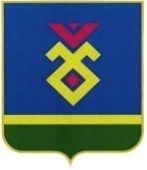 СОВЕТ СЕЛЬСКОГО ПОСЕЛЕНИЯУЛУ-ТЕЛЯКСКИЙ СЕЛЬСОВЕТ   МУНИЦИПАЛЬНОГО РАЙОНА ИГЛИНСКИЙ РАЙОН
РЕСПУБЛИКИ  БАШКОРТОСТАН 452425, с. Улу-Теляк, ул. Ленина, 14аТел./факс (34795) 2-44-58e-mail: ulu-telyak@ufamts.ru